Publicado en Veracruz el 12/03/2018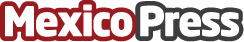 Inauguran sucursal de Petco en Xalapa Petco Xalapa es la tienda número 54 de la firma y brindará servicios como: grooming salón, centro de adopción y servicio médico veterinarioDatos de contacto:FWD CONSULTORES SCNota de prensa publicada en: https://www.mexicopress.com.mx/inauguran-sucursal-de-petco-en-xalapa Categorías: Veterinaria Mascotas Recursos humanos Veracruz http://www.mexicopress.com.mx